Конспект НОД с детьми первой младшей группына тему: «Снеговик»  (аппликация)Цель: -Развитие мелкой и общей моторики, научить детей техники выполнения аппликации снеговика.-Способствовать художественному эстетическому развитию детей  -Познакомить детей с новым видом аппликации с ватой-Формировать умение детей надавливать указательным пальцем на пластилиновый шарик, прикрепляя его к основе, располагать пластилиновые шарики на равном расстоянии друг от друга.Задачи:  - Закрепить знания о геометрической фигуре «круг».- Формировать умение сравнивать предметы по величине.- Совершенствовать навыки наклеивания.- Развивать мышление, наблюдательность.- Воспитывать аккуратность в работе с клеем.- Представления детей о зимних явлениях природы,  Материалы к непосредственной образовательной деятельности:  Игрушка снеговик.Картон цветной - синего цвета, вата, детали снеговика по количеству детей, клей, пластилин белого, чёрного, коричневого и оранжевого  цвета.Ход занятия:  Приветствие:Здравствуйте ребята, как я рада Вас видеть. Давайте помашем, друг другу, поздороваемся, улыбнёмся и поделимся, хорошим настроением.  Ребята, какое у нас сейчас время года? – ЗимаРассмотрите эту картину, что на ней изображено? Кто отгадает загадку?Мы слепили снежный ком,Шляпу сделали на нем,Нос приделали, и в миг, Получился …. (Снеговик).Сюрпризный момент.Раздаётся стук в дверь. Воспитатель вносит снеговика (игрушку).Дети здороваются со снеговиком.К нам в гости пришёл снеговик. Посмотрите, какой он красивый. А из чего делают снеговиков на улице? Из снега правильно.  А каким же цветом у нас снег? (ответы детей). Правильно белый.А снег - это маленькие снежинки.Давайте поиграем в игру. Мы сейчас будем белыми лёгкими снежинками. Какие снежинки? – лёгкие, пушистые.  Музыкальная игра с детьми «Снежинки» На полянку, на лужок                                      Тихо падает снежок.                                      Падают снежинки,Легкие пушинки.Полетели, понеслись                                      И под ёлку улеглись.                                      Тихо спят снежинки,                                      Легкие пушинки.                                            Но подул  вдруг ветерок,                                Закружился наш снежок.Кружатся снежинки,Легкие пушинки.Аппликация снеговик. А давайте мы Снеговику сделаем друзей, чтобы ему не было скучно.Рассмотрим  заготовки снеговика, из чего он состоит?чего у него не хватает? "Ребята, давайте вспомним  а из чего делают снеговика?", " Снег какой?", "А если мы в группу принесём снег что с ним случится?" А чтобы наш снеговик не растаял я предлагаю сделать снеговика из ваты. "Потрогайте вату. Она похожа на снег?"Молодцы, ребята!Перед работой ещё раз напомнить детям, как аккуратно пользоваться клеем.  Вместе с детьми повторить порядок наклеивания деталей. Образец снеговика находится на магнитной доске перед детьми.Пальчиковая игра СнеговикМы слепили снежный ком                  Лепим двумя руками комок, Шляпу сделали на нем                      Соединяем руки в кольцо и кладём на  голову, Нос приделали и вмиг                       Приставляем кулачки к носу, Получился снеговик                         Обрисовываем двумя руками фигуру снеговика. Ребята, давайте для снеговика и его друзей слепим как идёт снежок. Вот такой у нас будет зимний вечер и вот такой снежок (показываю подготовленные шарики из пластилина белого цвета).Давайте попробуйте сами слепить свою красивую, снежную, зиму.-Ну, вот какие вы у молодцы. Очень хорошо постарались. Снеговик: -Спасибо, ребята. До свидания!- А мы ребята, давайте попрощаемся со снеговиком.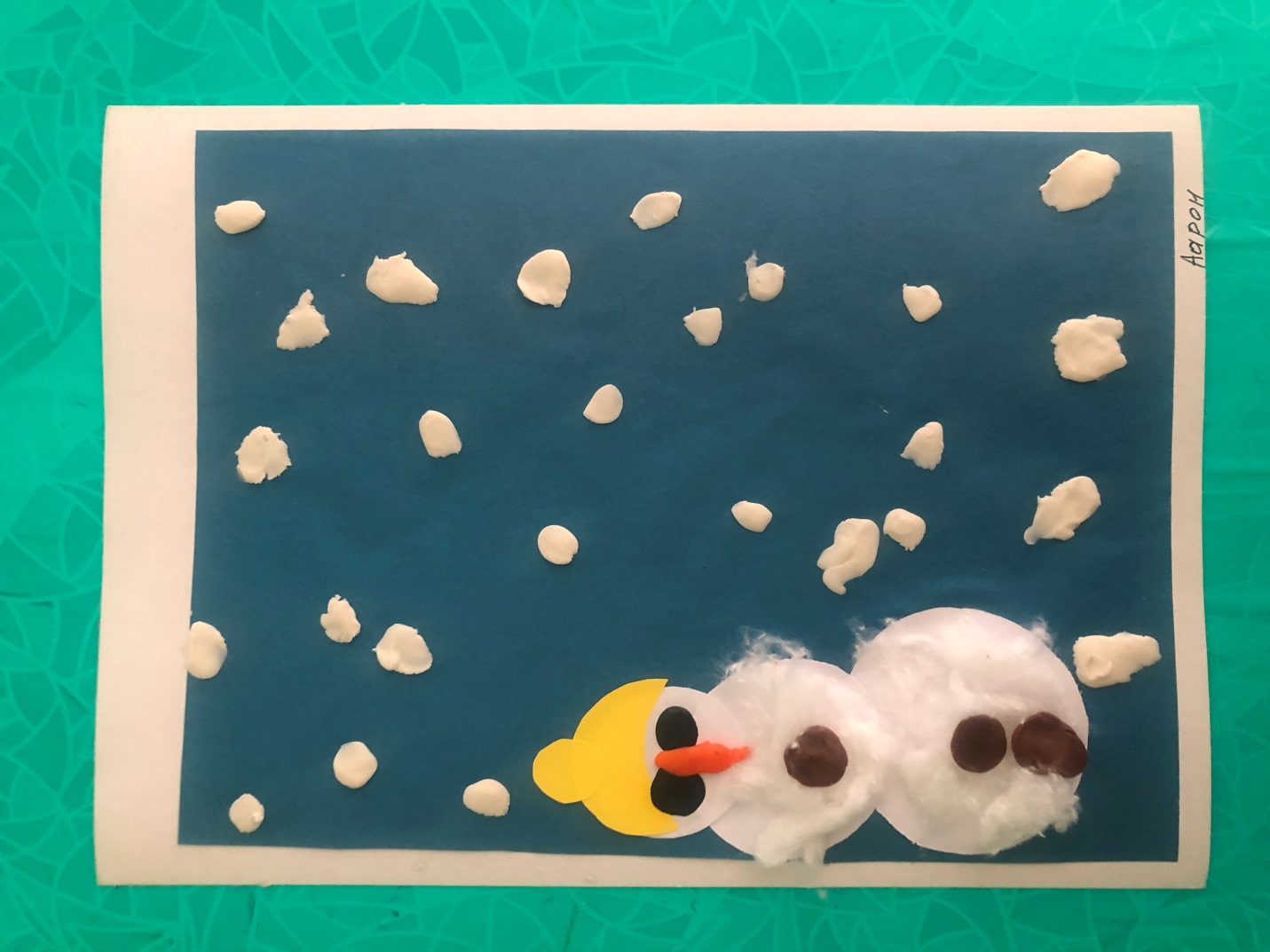 